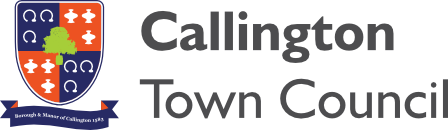 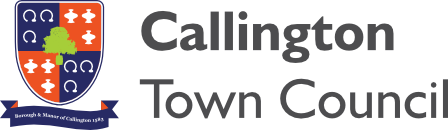 PROPOSED MULTI-USE GAMES AREA (MUGA)LAUNCESTON ROAD RECREATION GROUNDWhat is your gender?:Male   	     Female 		  Other              Rather not sayWhich of the following age category applies to you?:Under 1212 -1617 - 2425 - 5050+Do you belong to a sports club/organisation/group?  	Yes			          NoWhich one? ………………………………………………………….Do you live in Callington           Kelly Bray           Out of Parish  How often do you visit Launceston Road Recreation Ground?DailyWeeklyMonthlyVery occasionallyNeverWhat do you do when you visit Launceston Road Recreation Ground?Personal exercise‘Hang Out’PicnicBring children to playOtherCallington Town Council is considering a proposal to install a MUGA at Launceston Road Recreation Ground which would benefit the community, school and local clubs.  Do you support this proposal?   Yes                          NoIf we gain funding for a MUGA what activity do you think you would play?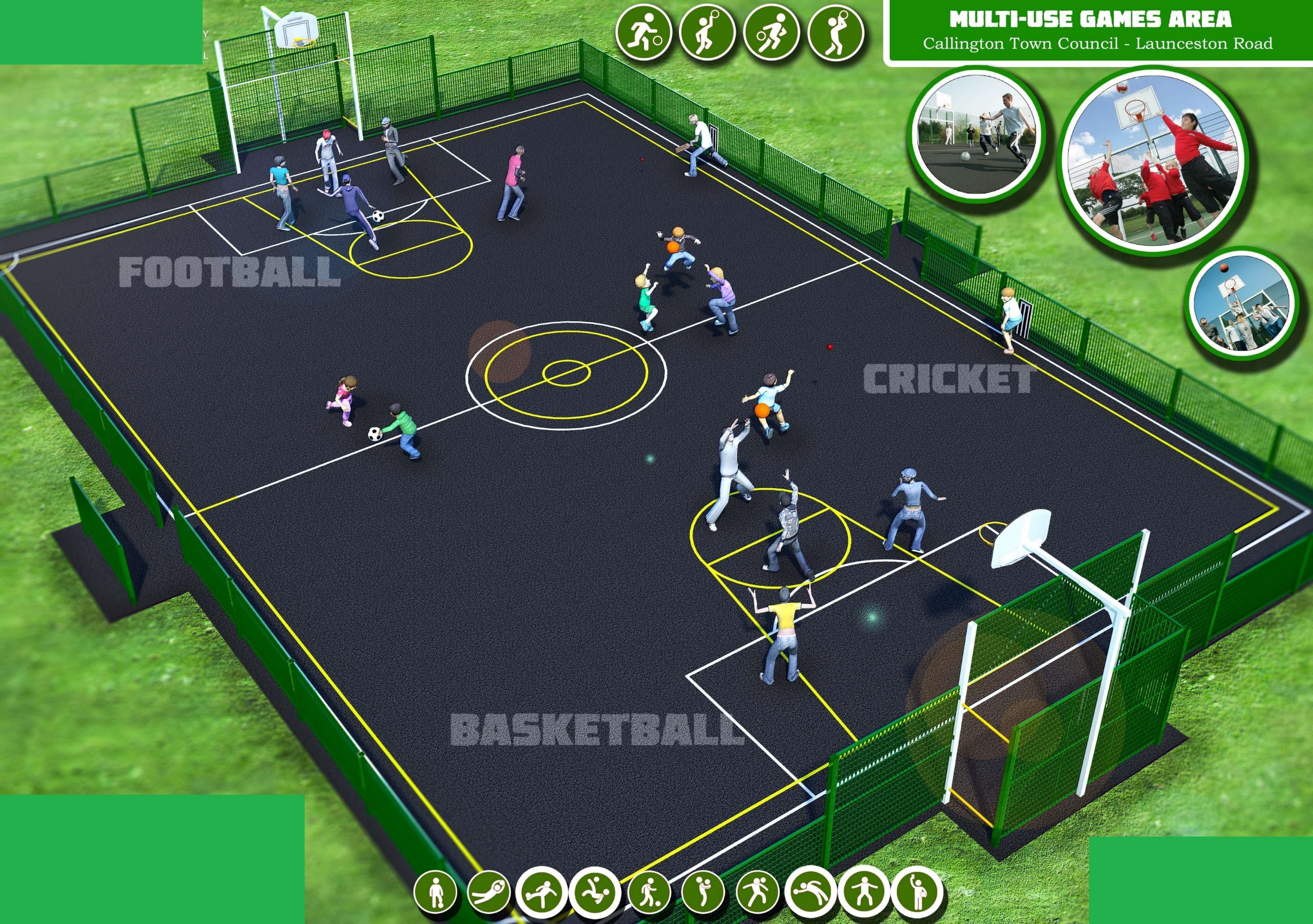 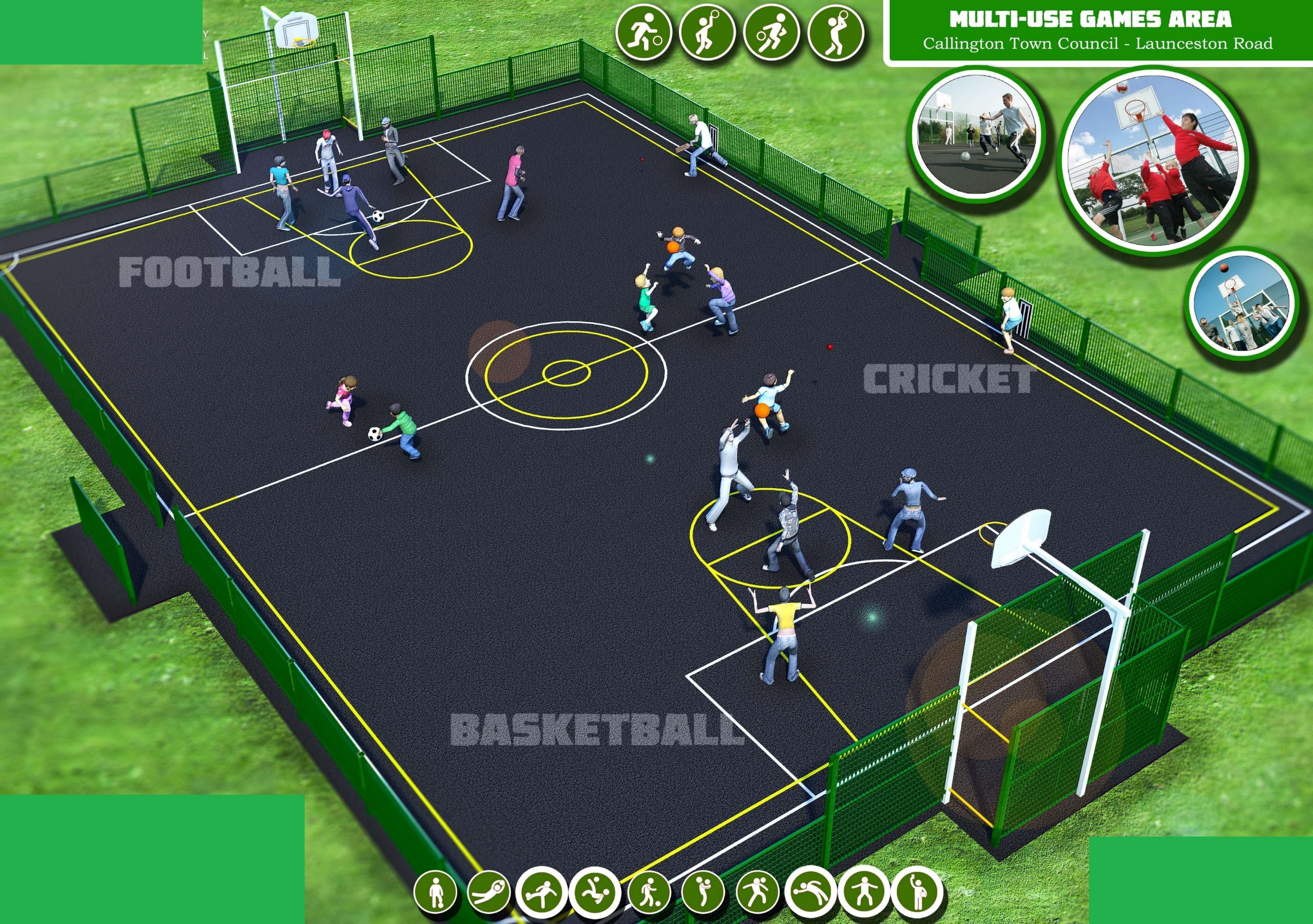 BasketballFootballCricketOtherThank you for taking the time to complete this form which will help the Town Council with their bid for funding.Please return this form to Callington Town Council, New Road, Callington,     PL17 7BD or by email to - enquiries@callington-tc.gov.uk